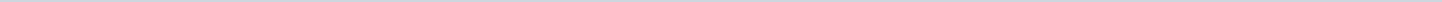 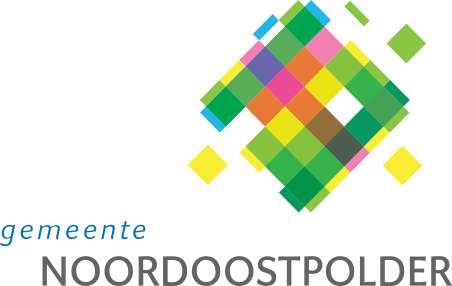 Gemeente NoordoostpolderAangemaakt op:Gemeente Noordoostpolder29-03-2024 10:15Politieke vragen4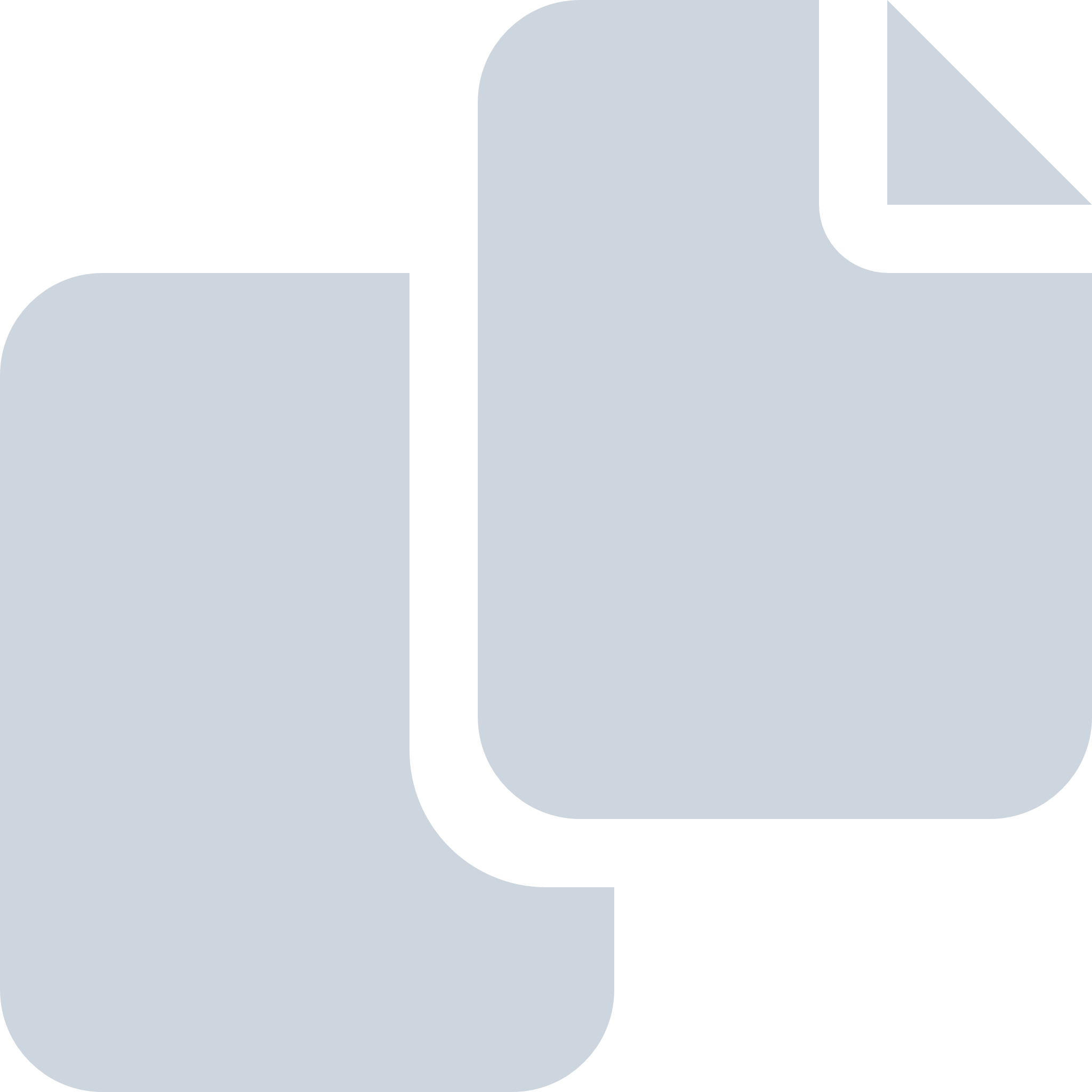 Periode: februari 2023#Naam van documentPub. datumInfo1.E11 00 Beantwoording vragen GL - Elektrische bussen16-02-2023PDF,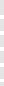 184,17 KB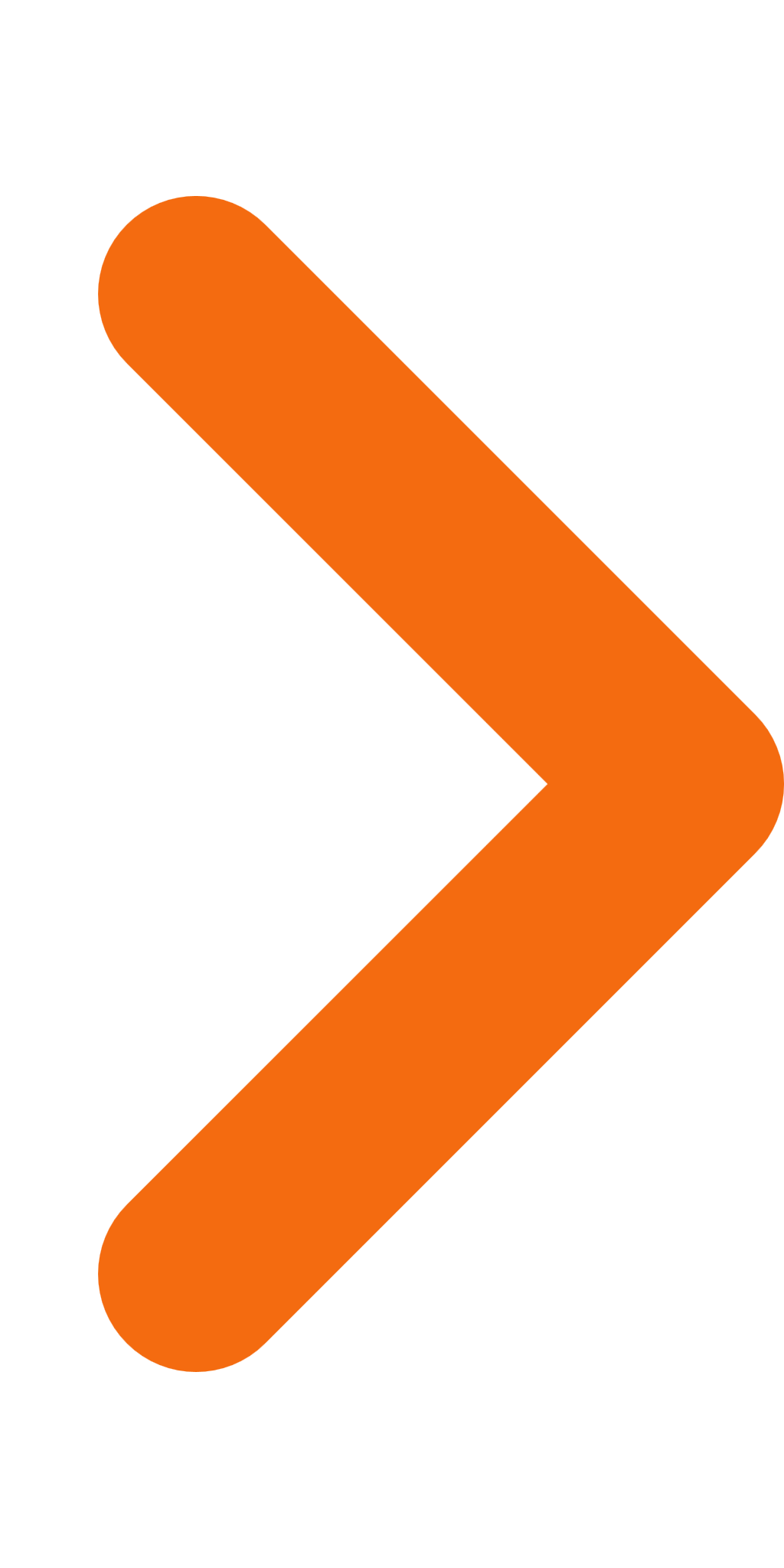 2.E10 00 Beantwoording vragen GL - Richtlijn Tijdelijke Bescherming bij Oekraïense verblijfsvergunning16-02-2023PDF,135,29 KB3.E09 00 Beantwoording vragen CDA - Kerkenvisie09-02-2023PDF,125,03 KB4.E08 00 Beantwoording vragen CDA - Verkeersveiligheid Baan Ens07-02-2023PDF,147,20 KB